Balatonfőkajár Község ÖnkormányzataVédőnői SzolgálataAdatkezelési szabályzata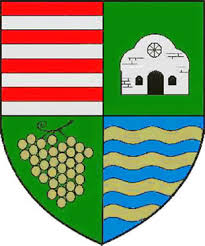 Általános rendelkezésMegnevezésBalatonfőkajár Község Önkormányzat Védőnői Szolgálata Székhelye: Balatonfőkajár, Kossuth L. u. 8.Törvényi háttér1997. évi CLIV. tv. az egészségügyről,2011. évi CXII. törvény az információs önrendelkezési jogról és az információszabadságról,1997. évi XLVII. tv. az egészségügyi és a hozzájuk kapcsolódó személyes adatok kezeléséről és védelméről,62/1997. (XII. 21.) NM rendelet az egészségügyi és a hozzájuk kapcsolódó személyes adatok kezelésének egyes kérdéseiről,335/2005. (XII.29.) Korm. rendelet a közfeladatot ellátó szervek iratkezelésének általános követelményeiről OEP szerződésben meghatározott adatközlések,Bevezető rendelkezésekAz adatvédelem célja1.)	A szabályzat célja, hogy meghatározza a védőnők által gondozottak állapotára vonatkozó különleges személyes adatok és az azokhoz kapcsolódó személyes adatok kezelésének feltételeit és céljait.2.)	Az egészségügyi és személyazonosító adat kezelésének célja:az egészség megőrzésének, javításának, fenntartásának előmozdítása,a betegellátó eredményes gyógykezelési tevékenységének elősegítése, ideértve a szakfelügyeleti tevékenységet is, az érintett egészségi állapotának nyomon követése, a népegészségügyi, közegészségügyi és járványügyi érdekből szükségessé váló intézkedések megtétele, a betegjogok érvényesítése. 3.)	Egészségügyi és személyazonosító adatot – a 2.) pontban meghatározottakon túl – az alábbi célból lehet kezelni:Egészségügyi szakember-képzés.Statisztikai vizsgálat.Tudományos kutatás.Az egészségügyi adatot kezelő szerv vagy személy hatósági vagy törvényességi ellenőrzését, szakmai vagy törvényességi felügyeletét végző szervezetek munkájának elősegítése, ha az ellenőrzés célja más módon nem érhető el, valamint az egészségügyi ellátásokat finanszírozó szervezetek feladatainak ellátása.Bűnüldözés, továbbá a rendőrségről szóló 1994. évi XXXIV. törvényben meghatározott feladatok ellátására kapott felhatalmazás körében bűnmegelőzés.Közigazgatási hatósági eljárás.Ügyészségi eljárás.Bírósági eljárás.A fentiekben meghatározott céloktól eltérő célra is lehet adatot kezelni az érintett, illetve törvényes vagy meghatározott képviselője megfelelő tájékoztatáson alapuló hozzájárulásával. Csak olyan, és annyi egészségügyi, illetve személyazonosító adat kezelhető, amely az adatkezelési cél megvalósításához elengedhetetlenül szükséges.Személyes adatot kezelni csak meghatározott célból, jog gyakorlása, és kötelezettség érdekében lehet. Csak olyan személyes adat kezelhető, amely az adatkezelés céljának megvalósulásához elengedhetetlen, a cél elérésére alkalmas, csak a cél megvalósulásához szükséges mértékben és ideig. A szabályzat hatálya kiterjed A védőnői ellátást nyújtó természetes személyekre (védőnő), valamint a számítógépes rendszer üzemeltetését végző személyekre.A szabályzat előírásai szerint kezelt, az érintettre vonatkozó egészségügyi és személyazonosító adatra.FogalmakAdatvédelem: személyhez kötődő bizalmas jellegű adatok illetéktelen használatának megakadályozása – a személyes jogok védelme.Adatbiztonság: bármilyen tárgyú, bármilyen formában tárolt adatok fizikai védelme megsemmisülés, illetéktelen hozzáférés, adathiba, vagy jogosulatlan megváltoztatás ellen.Egészségügyi adat: az érintett személy testi, értelmi és lelki állapotára, kóros szenvedélyére, valamint a megbetegedés, illetve az elhalálozás körülményeire, a halál okára vonatkozó, általa vagy róla más személy által közölt, illetve az egészségügyi ellátó hálózat által észlelt, vizsgált, mért, leképzett vagy származtatott adat, továbbá az előzőekkel kapcsolatba hozható, az azokat befolyásoló mindennemű adat (pl. magatartás, környezet, foglalkozás). Személyazonosító adat: a családi és utónév, leánykori név, a nem, a születési hely és idő, az anya leánykori családi és utóneve, a lakóhely, a tartózkodási hely, a társadalombiztosítási azonosító jel (a továbbiakban: TAJ szám) együttesen vagy ezek közül bármelyik, amennyiben alkalmas vagy alkalmas lehet az érintett azonosítására.Gyógykezelés: minden olyan tevékenység, amely az egészség megőrzésére, továbbá a megbetegedések megelőzése, korai felismerése, megállapítása, gyógyítása, a megbetegedés következtében kialakult állapotromlás szinten tartása vagy javítása céljából az érintett közvetlen vizsgálatára, kezelésére, ápolására, orvosi rehabilitációjára, illetve mindezek érdekében az érintett vizsgálati anyagainak feldolgozására irányul, ideértve a gyógyszerek, gyógyászati segédeszközök, gyógyászati ellátások kiszolgálását, a mentést és betegszállítást, valamint a szülészeti ellátást is.Orvosi titok: az egészségügyi ellátás során az adatkezelő tudomására jutott egészségügyi és személyes adat, továbbá a szükséges vagy folyamatban lévő, illetve befejezett gyógykezelésre vonatkozó, valamint a gyógykezeléssel kapcsolatban megismert egyéb adat.Egészségügyi dokumentáció: az egészségügyi ellátás során a betegellátó tudomására jutott egészségügyi és személyazonosító adatokat tartalmazó feljegyzés, nyilvántartás vagy bármilyen más módon rögzített adat, függetlenül annak hordozójától vagy formájától.Egészségügyi dolgozó: az orvos, a fogorvos, a gyógyszerész, az egyéb felsőfokú egészségügyi szakképesítéssel rendelkező személy, az egészségügyi szakképesítéssel rendelkező személy, továbbá az egészségügyi szolgáltatás nyújtásában közreműködő egészségügyi szakképesítéssel nem rendelkező személy.Egészségügyi szolgáltatás: az egészségügyi intézmény által elvégzett, a beteg gyógykezelésére irányuló tevékenység.Adatkezelő: a betegellátó; az intézményvezető; az adatvédelmi felelős; a betegjogi képviselőket foglalkoztató szerv; az egészségügyi dokumentációt kezelő szerv; továbbá közegészségügyi-járványügyi közérdekből az 5. § (3) bekezdésében meghatározott szervek és személyek; továbbá a 22. § szerinti esetekben az ott meghatározottak szerint az egészségbiztosítási szerv; a 22/E. §-ban meghatározottak szerint az orvosszakértői, rehabilitációs, illetve szociális szakértői szerv, rehabilitációs hatóság; a Nyugdíj-biztosítási Alap kezeléséért felelős nyugdíj-biztosítási szerv és a nyugdíj-biztosítási igazgatási szerv; továbbá a 16/A. §-ban meghatározottak szerint, valamint a lakossági célzott szűrővizsgálatok szervezése érdekében a 3. §-b /  pont szerinti személyazonosító adat tekintetében az egészségügyi államigazgatási szerv; a 14/A. §-ban meghatározott adatok tekintetében a gyógyszer, gyógyászati segédeszköz, gyógyászati ellátás kiszolgáltatója, illetve nyújtója; a 15/A. §-ban meghatározottak szerint a munkavédelmi hatóság és a munkahigiénés és foglalkozás-egészségügyi szerv; továbbá a 23. § (1) bekezdés f) pontjában meghatározott esetben az első- és másodfokú etikai eljárást lefolytató kamarai szerv;Közeli hozzátartozó: a házastárs, az egyenes ágbeli rokon, az örökbe fogadott, a mostoha és nevelt gyermek, az örökbe fogadó, a mostoha- és nevelőszülő, valamint a testvér és az élettárs.Sürgős szükség: az egészségi állapotban hirtelen bekövetkezett olyan változás, amelynek következtében azonnali egészségügyi ellátás hiányában az érintett közvetlen életveszélybe kerülne, illetve súlyos vagy maradandó egészségkárosodást szenvedne.Közérdekű adat: egyéb közfeladatot ellátó szerv (állami vagy helyi önkormányzat) vagy személy kezelésében lévő, nem személyes adat fogalma alá nem eső adat.Különleges adat: faji eredetre, nemzeti, nemzetiségi és etnikai hovatartozásra, pártállásra, vallásra;egészségi állapotra, kóros szenvedélyre, szexuális életre vonatkozó személyes adatok, valamint a bűnügyi személyes adat.Az adatkezelési rendszer környezetének védelmeA Védőnői Szolgálatnak helyet adó épület riasztóval nem védett. A kulcsnyilvántartásban megadott személyek rendelkeznek kulccsal az épülethez. A számítógépek jelszóval védettek, a személyes adatokat tartalmazó dokumentumokat a védőnő zárt kartonozó szekrényben tartja.Az adatkezelésSzemélyes adat akkor kezelhető, ha ahhoz az érintett hozzájárul, vagy azt törvény vagy – törvény felhatalmazása alapján, az abban meghatározott körben – helyi önkormányzat rendelete elrendeli. Az egészségügyi és személyazonosító adat kezelésére – amennyiben a törvény másként nem rendelkezik – jogosult:az egészségügyi ellátást nyújtó személy (védőnő) illetve helyetteseaz adatvédelmi felelősA védőnők – egymástól eltérő – egyedi jelszóval lépnek be a számítógép rendszerében, és ezen belül az egyes programokhoz is egyedi azonosítóval rendelkeznek.Egészségügyi és személyazonosító adatot továbbíthat: a fenntartó önkormányzat jegyzőjea területi védőnői ellátást nyújtó egészségügyi szolgálat feladatkörébe tartozó esetben a védőnő, a külön jogszabályban meghatározott esetben az iskolai védőnőAz egészségügyi és személyazonosító adatok kezelése során biztosítani kell az adatok biztonságát véletlen vagy szándékos megsemmisítéssel, vagy megsemmisüléssel, megváltoztatással, károsodással, nyilvánosságra kerüléssel szemben, továbbá, hogy azokhoz illetéktelen személy ne férjen hozzá.Az egészségügyi dokumentációkat semmilyen formában, nem lehet hazavinni.Titoktartási kötelezettségAz egészségügyi dolgozót, valamint az egészségügyi szolgáltatóval munkavégzésre irányuló jogviszonyban álló más személy minden, a beteg illetve gondozott állapotával kapcsolatos, valamint az egészségügyi szolgáltatás nyújtása során tudomására jutott adat és egyéb tény vonatkozásában, időbeli korlátozás nélkül titoktartási kötelezettség terheli, függetlenül attól, hogy az adatokat közvetlenül a betegtől, vizsgálata, vagy gyógykezelése során, illetve közvetetten az egészségügyi dokumentációból vagy bármely más módon ismer meg.Tájékozódási, tájékoztatási jog és kötelezettségAz érintett, vagy annak törvényes képviselője jogosult a gondozással összefüggésben történő adatkezelésről, a rá vonatkozó egészségügyi és személyazonosító adatokat megismerni, az orvosi-, védőnői dokumentációba betekinteni.A fenti jog megilleti az érintett közeli hozzátartozóját, kivéve, ha a gondozott korábban másként rendelkezett.Az egészségügyi dokumentáció felvétele a gyógykezelés része.Az adatkezelési rendszer biztonsági előírásaiAz adatkezelés alapelveiAz adatkezelésnek minden szakaszában meg kell felelnie az adatkezelés céljának, az adatok felvételének és kezelésének tisztességesnek és törvényesnek kell lennie.Az adatkezelés során biztosítani kell az adatok pontosságát, teljességét és – ha az adatkezelés céljára tekintettel szükséges – naprakészségét, valamint azt, hogy az érintettet csak az adatkezelés céljához szükséges ideig lehessen azonosítani.Az adatállományok kezeléseA nyilvántartások rendszerének felépítésének, a jogosultságok meghatározásának biztosítania kell, hogy a személyes adatokat tartalmazó adatokat csak az arra jogosultak ismerhessék meg, és csak olyan mértékben, ami a feladatuk ellátása érdekében szükséges.AdatbiztonságAz adatkezelő köteles gondoskodni az általa kezelt adatok biztonságáról. Az adatokat védeni kell a jogosulatlan hozzáférés, megváltoztatás, továbbítás, nyilvánosságra hozatal, törlés vagy megsemmisítés, valamint a véletlen megsemmisülés és sérülés, továbbá az alkalmazott technika megváltozásából fakadó hozzáférhetetlenné válás ellen.A különböző nyilvántartásokban elektronikusan kezelt adatállományok védelme érdekében megfelelő technikai megoldással biztosítani kell, hogy a nyilvántartásokban tárolt adatok – kivéve, ha azt törvény lehetővé teszi – közvetlenül ne legyenek összekapcsolhatók és az érintetthez rendelhetők. Az adatvédelmi felelőskonkrét ügyekben felmerülő adatvédelmi kérdésekben segítséget nyújt az adatkezelést végző védőnők részére, közreműködik, illetőleg segítséget nyújt az adatkezeléssel összefüggő döntések meghozatalában, valamint az érintettek jogainak biztosításában;ellenőrzi a jogszabályok, valamint az adott szabályzat rendelkezéseinek és az adatbiztonsági követelményeknek a megtartását;jogosulatlan adatkezelés észlelése esetén annak megszüntetésére hívja fel a jogosulatlan adatkezelőt vagy adatfeldolgozót;közreműködik az adatkezelési szabályzat elkészítésében, a sajátosságok kidolgozásában, jogszabályváltozás miatt vagy más fontos érdek alapján jelzi a fenntartó vezetője felé a módosítás, kiegészítés szükségességét.Az adatvédelmi felelős belső adatvédelmi nyilvántartást vezet, amely valamennyi adatkezelés esetén tartalmazza:az adatkezelés célját,az adatkezelés jogalapját,az érintettek körét,az érintettekre vonatkozó adatok leírását,az adatok forrását,az adatok kezelésének időtartamát,Az adattovábbítási nyilvántartásban történő megőrzésre irányuló – és ennek alapján a tájékoztatási – kötelezettség időtartamát az adatkezelést előíró jogszabály korlátozhatja. E korlátozás körében személyes adatok esetében öt évnél, különleges adatok esetében pedig húsz évnél rövidebb időtartam nem állapítható meg.  Speciális célú adatkezelésekAdatszolgáltatás az érintett részérőlAbban az esetben, ha az érintett önként fordul a védőnői ellátó hálózathoz, a gondozással összefüggő egészségügyi és személyazonosító adatainak kezelésére szolgáló hozzájárulását – ellenkező nyilatkozat hiányában – megadottnak kell tekinteni, és erről az érintettet (törvényes képviselőjét) tájékoztatni kell.Adattovábbítás a védőnői szolgálat részérőlA védőnői szolgálat adatot továbbíthat a vezető illetékes kolléga felé. Probléma észlelése esetén a magzat illetve gyermek egészséges mentális, erkölcsi és fizikai fejlődése érdekében adatot továbbíthat a gyámügy és a családsegítő felé. Rendőrség és bíróság részére csak hivatalos, írásbeli megkeresésre adhat ki adatot a védőnői szolgálat.Népegészségügyi célból történő adatkezelésAmennyiben az érintett újszülött vagy csecsemő a BNO szerinti valamely veleszületett rendellenességben szenved, a kezelést végző orvos, illetve védőnő az érintett személyazonosító adatait, és egészségügyi adatait, valamint törvényes képviselője nevét, illetve lakcímét továbbítja a külön jogszabály szerint vezetett Veleszületett Rendellenességek Országos Nyilvántartása (VRONY) részére.Amennyiben a magzatnál veleszületett rendellenességre utaló elváltozást észlelnek, az előző pont szerint kell eljárni, és az érintett személyazonosító adatain a várandó anya adatait kell érteni.A VRONY által küldött, megelőzés érdekében készített kérdőívet – a gondozást végző területi védőnő által – kitöltés után vissza kell küldeni.Spontán vagy indukált magzati halálozás, illetve halvaszületés esetén a kérdőívet a kezelőorvos tölti ki.Statisztikai célú adatkezelésAz érintett egészségügyi adatai statisztikai célra az alábbi bekezdésekben foglaltak kivételével - személyazonosításra alkalmatlan módon kezelhetők.Az érintett egészségügyi és személyazonosító adata statisztikai célú felhasználásra személyazonosításra alkalmas módon az érintett írásbeli hozzájárulásával adható át.Tudományos kutatás céljából történő adatkezelésTudományos kutatás céljából a fenntartó vezetője vagy az adatvédelmi felelős engedélyével a tárolt adatokba be lehet tekinteni, azonban tudományos közleményben nem szerepelhetnek egészségügyi és személyazonosító adatok oly módon, hogy az érintett személyazonossága megállapítható legyen. Tudományos kutatás során a tárolt adatokról nem készíthető személyazonosító adatokat is tartalmazó másolat.A fenti bekezdés alapján a tárolt adatokba betekintett személyekről, a betekintés céljáról és időpontjáról nyilvántartást kell vezetni. A nyilvántartás kötelező megőrzési ideje 10 év.Védőnői adatszolgáltatásA védőnő a Védőnői Szakfelügyeleti Iránymutatás a „Védőnői jelentés összesítője” alapján havi rendszerességgel statisztikai céllal személy azonosításra alkalmatlan adatokat küld elektronikus (on-line) formában GYEMSZI felé.Az egészségügyi és személyazonosító adatok nyilvántartásaA védőnő az általa gondozott személyekről egészségügyi dokumentációt vezet. Az egészségügyi dokumentációt úgy kell vezetni, hogy az a valóságnak megfelelően tartalmazza az ellátás folyamatát.A védőnő által használt nyomtatványok jegyzékét a 49/2004. (V.21.) ESzCsM rendelet 7. számú melléklete, a védőnői családgondozási törzslap tartalmi követelményeit a 8. számú melléklet tartalmazza.A nyilvántartásba vétel során jelenlevő személyekA nyilvántartás során a védőnői személyzeten kívül csak az lehet jelen, akinek a jelenlétéhez az érintett hozzájárul. Az érintett hozzájárulása nélkül jelen lehet az érintett emberi jogainak és méltóságának tiszteletben tartásával:más személy, ha a nyilvántartásba vétel rendje több gondozott egyidejű ellátását igényli, a rendőrség tagja, ha az érintett fogvatartott, vagy személyi védelemre szorul,büntetés-végrehajtó személyzet tagja, ha az érintett szabadságvesztését tölti,szakember-képzésre kijelölt intézményben orvostanhallgató, egészségügyi szakképzésben résztvevő szakdolgozó – erről a beteget ellátása előtt tájékoztatni kell,akinek a fenntartó, vagy az adatvédelmi felelős erre engedélyt adott tudományos kutatás céljából, kivéve, ha az érintett meg nem tiltja,a fentieken kívül csak a beteg, illetve gondozott hozzájárulásával lehet jelen más személy.A védőnői gondozási lapok tartalmi követelményei:személyi adatok,anamnézis,szűrővizsgálatok/státusvizsgálatok,védőoltások adatai,fokozott gondozásba vétel adatai,védőnői látogatások, tanácsadások, intézkedések dokumentációja,a gondozott háziorvosának/házi gyermekorvosának neve, elérhetősége.A védőnő a családgondozási törzslap helyett eseti nyilvántartást vezet azokról a gondozottakról, akik nála eseti ellátást igényelnek. A védőnői eseti nyilvántartás tartalmazza: - a gondozott és eltartója személyi adatait (név, születési hely, idő)a gondozottlakóhelyét és az ellátás idején tartózkodási helyét,állampolgárságát,a védőnői ellátás okát, időpontját, ellátás módját és a védőnő további intézkedését.Egészségügyi dokumentáció megőrzéseAz egészségügyi dokumentáció részét képező iratok megőrzéséért a védőnők tartoznak felelősséggel.Az egészségügyi dokumentációt valamennyi részével együtt 30 évig kell megőrizni, a zárójelentést 50 évig.A fentiektől eltérő, betegellátó munkahelyen keletkezett egyéb egészségügyi dokumentációval kapcsolatosan a mindenkor hatályban lévő iratkezelési szabályzat szerint kell eljárni.Dokumentáció és adattárolásMindazon munkahelyeken, ahol a beteg megbetegedésével, testi, lelki, értelmi állapotával, az ellátás körülményeire utaló, személyi illetve betegadatokat tárolnak, gondoskodni kell a szakszerű tárolásról.A törzslapok, törzskönyvek, nyilvántartó könyvek valamint a családi adatokat tartalmazó borítékok (zárójelentések, szűrővizsgálatok eredményei) elhelyezése, zárható szekrényben történik.A dokumentumokat eredeti papír formában, illetve gépen és pendrive-on tárolják a védőnők.Egészségügyi és személyes adatok megsemmisítéseA 30 illetve 50 éves őrzés után az egészségügyi dokumentációt meg kell semmisíteni.A megsemmisítés alól kivételt képeznek azok a dokumentumok, amelyek:-	a gyógykezelt személy 30 évnél korábbi kezelésével kapcsolatba hozhatók, vagy -	tudományos jellegűek (elbírálás: Intézeti Tudományos Bizottság).Olyan eljárással történhet a megsemmisítés, ami lehetetlenné teszi a dokumentumok rekonstruálását.Adatfelvétel és módosításaAz egészségügyi és személyazonosító adatok kezelése során biztosítani kell az adatok biztonságát véletlen vagy szándékos megsemmisítéssel, megsemmisüléssel, megváltoztatással, nyilvánosságra kerüléssel szemben, továbbá, hogy azokhoz illetéktelen személy ne férjen hozzá.Az adatfelvétel során az egészségügyi dokumentációban rögzíteni kell az adatfelvétel időpontját és az adatfelvevő személyét. Az egészségügyi dokumentációban szereplő hibás egészségügyi adatot – az adatfelvételt követően úgy kell kijavítani vagy törölni, hogy az eredetileg felvett adat megállapítható legyen. A módosítást kézjeggyel el kell látni.A nyilvántartott adatokról, az egészségügyi dokumentációról az adatkezelő hiteles másolatot készít, ha ezt az adatbiztonság vagy a tárolt adatok fizikai védelme, illetve azt törvényben előírt adatközlési kötelezettség szükségessé teszi.Az egészségügyi és személyes adatokat ért sérülés vagy megsemmisülés esetén a rendelkezésre álló adatforrásból meg kell kísérelni – a lehetséges mértékig – a károsodott adatok pótlását. Sérült adat pótlására annak a szervezeti egységnek a vezetője felelős, ahol a sérülés bekövetkezett. A pótolt adatokon a pótlás tényét fel kell tüntetni. A pótlásról jegyzőkönyvet kell felvenni.Adatvédelem az elektronikus adatkezelés soránAz adatvédelmi szabályzat elvei megkülönböztetés nélkül érvényesek valamennyi adatkezelésre, függetlenül attól, hogy az adatkezelés milyen médiumon (papír, elektronikus) történt. Adatmódosítás, adattörlésAz informatikai adatokban történő módosítás, törlés a rendszer által naplózásra kerül, - a módosítás időpontja, a felhasználó neve és az is, hogy rekordban milyen adatváltozás történt. Így válik megoldhatóvá az adatok eredeti állapotba való visszakeresése.Záró rendelkezésekEzen szabályzat 2019. június .. napján lép hatályba.Az adatkezelési szabályzatot szükség szerint, de legalább három évenként felül kell vizsgálni.